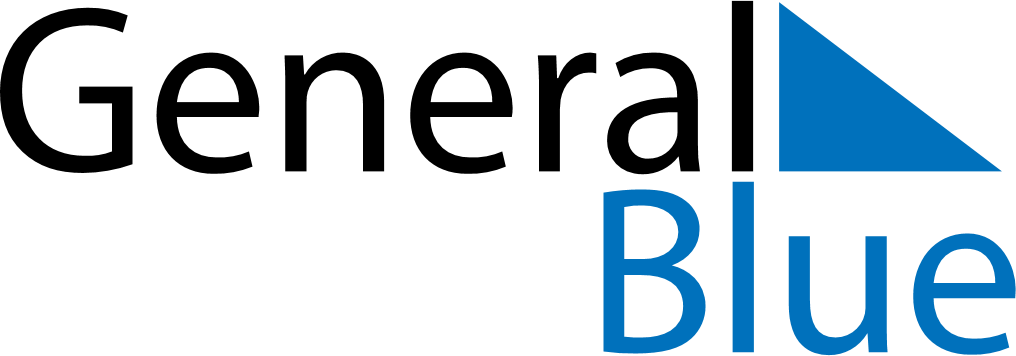 June 2024June 2024June 2024June 2024June 2024June 2024June 2024Bjaesta, Vaesternorrland, SwedenBjaesta, Vaesternorrland, SwedenBjaesta, Vaesternorrland, SwedenBjaesta, Vaesternorrland, SwedenBjaesta, Vaesternorrland, SwedenBjaesta, Vaesternorrland, SwedenBjaesta, Vaesternorrland, SwedenSundayMondayMondayTuesdayWednesdayThursdayFridaySaturday1Sunrise: 2:55 AMSunset: 10:31 PMDaylight: 19 hours and 35 minutes.23345678Sunrise: 2:53 AMSunset: 10:34 PMDaylight: 19 hours and 40 minutes.Sunrise: 2:51 AMSunset: 10:36 PMDaylight: 19 hours and 44 minutes.Sunrise: 2:51 AMSunset: 10:36 PMDaylight: 19 hours and 44 minutes.Sunrise: 2:49 AMSunset: 10:38 PMDaylight: 19 hours and 48 minutes.Sunrise: 2:48 AMSunset: 10:40 PMDaylight: 19 hours and 52 minutes.Sunrise: 2:46 AMSunset: 10:43 PMDaylight: 19 hours and 56 minutes.Sunrise: 2:44 AMSunset: 10:45 PMDaylight: 20 hours and 0 minutes.Sunrise: 2:43 AMSunset: 10:46 PMDaylight: 20 hours and 3 minutes.910101112131415Sunrise: 2:41 AMSunset: 10:48 PMDaylight: 20 hours and 6 minutes.Sunrise: 2:40 AMSunset: 10:50 PMDaylight: 20 hours and 9 minutes.Sunrise: 2:40 AMSunset: 10:50 PMDaylight: 20 hours and 9 minutes.Sunrise: 2:39 AMSunset: 10:52 PMDaylight: 20 hours and 12 minutes.Sunrise: 2:38 AMSunset: 10:53 PMDaylight: 20 hours and 15 minutes.Sunrise: 2:37 AMSunset: 10:54 PMDaylight: 20 hours and 17 minutes.Sunrise: 2:36 AMSunset: 10:56 PMDaylight: 20 hours and 19 minutes.Sunrise: 2:35 AMSunset: 10:57 PMDaylight: 20 hours and 21 minutes.1617171819202122Sunrise: 2:35 AMSunset: 10:58 PMDaylight: 20 hours and 23 minutes.Sunrise: 2:34 AMSunset: 10:59 PMDaylight: 20 hours and 24 minutes.Sunrise: 2:34 AMSunset: 10:59 PMDaylight: 20 hours and 24 minutes.Sunrise: 2:34 AMSunset: 10:59 PMDaylight: 20 hours and 25 minutes.Sunrise: 2:34 AMSunset: 11:00 PMDaylight: 20 hours and 25 minutes.Sunrise: 2:34 AMSunset: 11:00 PMDaylight: 20 hours and 26 minutes.Sunrise: 2:34 AMSunset: 11:01 PMDaylight: 20 hours and 26 minutes.Sunrise: 2:34 AMSunset: 11:01 PMDaylight: 20 hours and 26 minutes.2324242526272829Sunrise: 2:35 AMSunset: 11:01 PMDaylight: 20 hours and 25 minutes.Sunrise: 2:35 AMSunset: 11:00 PMDaylight: 20 hours and 25 minutes.Sunrise: 2:35 AMSunset: 11:00 PMDaylight: 20 hours and 25 minutes.Sunrise: 2:36 AMSunset: 11:00 PMDaylight: 20 hours and 23 minutes.Sunrise: 2:37 AMSunset: 11:00 PMDaylight: 20 hours and 22 minutes.Sunrise: 2:38 AMSunset: 10:59 PMDaylight: 20 hours and 21 minutes.Sunrise: 2:39 AMSunset: 10:58 PMDaylight: 20 hours and 19 minutes.Sunrise: 2:40 AMSunset: 10:58 PMDaylight: 20 hours and 17 minutes.30Sunrise: 2:42 AMSunset: 10:57 PMDaylight: 20 hours and 14 minutes.